A.1. Personal Data:A.2. Qualifications :A. 3. Post Graduate Training :A. 4. Clinical Experience as consultant Histopathologist:A. 4. Teaching Experience as Assistant Prof. / Associate Prof.  & Professor:       A. 5. Administrative Experience:FORM B: SCIENTIFIC CONTRIBUTIONSB.1. Papers Published in Scientific JournalsB.2. Accomplished Scientific Research Projects (Funded):B.3. Conferences , Scientific Symposia & Workshops :B.4. Membership of Professional Societies:FORM C: TEACHING ACTIVITIESList of courses :FORM D: ADMINISTRATION AND COMMITTEES ASSIGNMENTD.1. University and Academic Committees  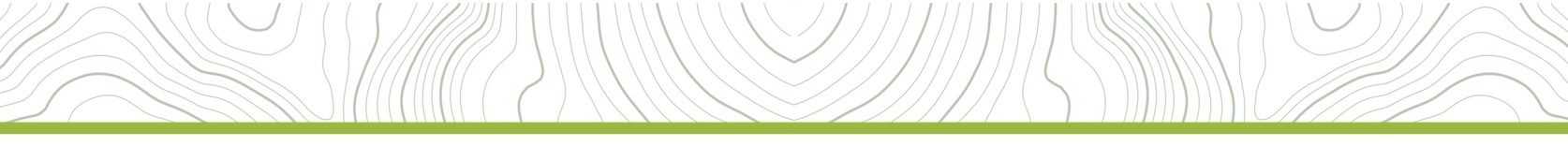 Name	:                      Syed Sajid Hussain ShahNationality	:       PakistaniDate/Place of Birth: 10.4.1967  / PakistanMarital Status	:       Married e-mail	:       prof.sajid99@gmail.comAddress	:       Pathology department, Northern Border University  – Arar – Saudi ArabiaPhone & Mobile	:  00966537759649DegreeUniversityAddressDateMBBSUniversity of the PunjabLahore- Pakistan1992FCPSCollege of Physicians & Surgeons, PakistanKarachi - Pakistan1998Department Institution DatePathologyRawalpindi Medical College – Rawalpindi - Pakistan13-9-1993 to 13-9-1994Pathology King Edward Medical College – Lahore – Pakistan14-9-1994 to 31-10-1995Pathology Aga Khan University - Karachi- Pakistan1-11-1995 To 31-8-1998PathologyShifa international Hospital - Islamabad- Pakistan1-1-2000  To 31-12-2002Employment StatusInstitution and AddressDateDateDateDateEmployment StatusInstitution and AddressFromFromToToEmployment StatusInstitution and AddressMYMYConsultant histopathologistsFoundation University Medical College – IslamabadJan2003June2005Consultant histopathologistsIslamic International Medical  College – RawalpindiJuly 2005June 2010Consultant histopathologistsPak International Medical College – PeshawerJuly2010Nov2011Consultant histopathologistsAJK Medical College - MuzzaferabadDec2011April 2014Employment StatusInstitution and AddressDateDateDateDateEmployment StatusInstitution and AddressFromFromToToEmployment StatusInstitution and AddressMYMYAssistant ProfessorZiauddin Medical University Karachi- Pakistan91998121999Assistant ProfessorShifa College of Medicine Islamabad- Pakistan12000122002Associate Professor Foundation University Medical College - Islamabad- Pakistan1200362005Associate ProfessorIslamic International Medical  College - Rawalpindi- Pakistan7200512007Professor Islamic International Medical  College - Rawalpindi- Pakistan2200762010Professor Pak International Medical College – Peshawer – Pakistan72010112011ProfessorAJK Medical College - Muzzaferabad- AJK 12201142014Professor Faculty of Medicine – NBU – Arar- Saudi Arabia52014To dateEmployment StatusInstitution and AddressDateDateDateDateEmployment StatusInstitution and AddressFromFromToToEmployment StatusInstitution and AddressMYMYHead of Pathology departmentIslamic International Medical  College - Rawalpindi2200762010Head of Pathology department& Director R&DPak International Medical College – Peshawer72010112011Associate DeanAJK Medical College - Muzzaferabad12201142014Head of Pathology departmentFaculty of Medicine – NBU – Arar – Saudi Arabia112014To dateNoAuthor(s)Research TitlePublisher Ebtihag O. Alenzi, Waseem Fatima, Abdelbasset A. Amara,Mohd. Imran,Syed Sajid Hussain Shah, Amal A. Elbilgahy, Manal S. Fawzy, Lobna M. Abu-Negm, Md Ali Mujtaba, Ingrid Jacinto-Caspillo, Awdah M. Al-HazimiA Systematic Review of Chronic Diseases and their Prevalence among the Population of Northern Borders Province (NBP) in Saudi ArabiaJournal of Multidisciplinary Healthcare.2023:16:,1047-1056.DOI: 10.2147/JMDH.S401001Syed Sajid Hussain Shah,  Abdulaziz Mohammed M Alanazi,  Amin Khalid H. Makhdoom,  Khalid Saud M Alanazi,   Abdulaziz Mohammed Mukhlef AlanaziThe assessment of awareness level Among the parents regarding the foreign body ingestion in children in the Arar city - KSAArch Pharm Pract. 2023;14(2):51-3.https://doi.org/10.51847/V3mDJlgKd5.Mubin Mustafa Kiyani, Maisra Azhar Butt, Hamza Rehman, Moheen Mustafa, Abdul Ghafoor Sajjad, Syed Sajid Hussain Shah, Tariq Mahmood & Syed Ali Imran BokhariEvaluation of antioxidant activity and histopathological changes occurred by the oral ingestion of CuO nanoparticles in monosodium urate crystal induced hyperuricemic Balb/C mic.Biol Trace Elem Res. 2022 Jan;200(1):217-227. doi: 10.1007/s12011-021-02615-3. Epub 2021 Feb 16. PMID: 33594526.Anshoo Agarwal , Syed Sajid Hussain Shah , Asmara Syed , Abdulmajed Mohammad A. Alrawaili  , Ghadah Khalid H. Alanazi , Mohammed Khalid M. AlzalbaniMedical Student’s Perception of Diagnostic Surgical Pathology Course: Necessities, Difficulties and SolutionsInternational Journal of Medical Science and Diagnosis Research (IJMSDR). 2022;6(11):22-32DOI: https://doi.org/10.32553/ijmsdr.v6i11.959Anam Arshad, Iram Arshad, Muhammad Humayun, Asmara Syed, Ekramy Elmorsy, Syed Sajid Hussain Shah. Assessment of post-Covid-19 clinical manifestations after recovery in healthcare professionals.Ann Clin Anal Med 2022;13(5):579-582. DOI: 10.4328/ACAM.21042Muhammad Humayun, Ambreen Khalid, Asmara Syed, Ekramy Elmorsy, Iram Arshad, Syed Sajid Hussain Shah.Students’ perception of factors affecting learningAnn Clin Anal Med 2022;13(3):276-278. DOI: 10.4328/ACAM.20916Muhammad Humayun, Ambreen Khalid, Asmara Syed, Ekramy Elmorsy, Anam Arshad, Muhammad Daniyal Humayun, Syed Sajid Hussain Shah. The Effectiveness of Online Learning for the Cognitive Domain of Course Learning Outcomes from the Students' Point of View. PJMHS. 2021:15(9);2186 -88. DOI: https://doi.org/10.53350/pjmhs211592186Syed Sajid Hussain Shah,  Yazeed Lafi N. Alanazy ,     Sami Nayir H. Alanazi, Abdulhamid Qaed A. Alenezi. The Perceptiveness about the Preventable Measures and Complications of Viral Hepatitis in Arar City- KSA Ann Clin Anal Med 2021;12(Suppl 2): S215-218DOI: 10.4328/ACAM.20421Mohd. Imran, Syed Usama Khalid Bukhari, Ahmed Subeh Alshrari, Syed Sajid Hussain Shah, Abida, Abdulhakim Bawadekji. Molecular Docking Based Drug Repurposing Study of Antiviral Drugs Against COVID-19 Virus Spike Receptor Binding Domain. P J M H S Vol. 14, NO. 3, July –Sept 2020: 1040-43Syed Sajid Hussain Shah,  Fahad Safar S. Alshaibani , Ahmed Nawfal  M. Alshammari , Taleb Mukhlef  M. Alshammari , Fahad Abdullah N. Alshammari. . The Perception and Awareness Level About The  Risk Factors of Gout Among The Indigenous Adult Population of  Northern Border Province,   Saudi Arabia P J M H S Vol. 14, NO. 3, July –Sept 2020: 1034-36.Syed Usama Khalid Bukhari, Ubeer Mehtab,  Syed Shahzad Hussain, Syed Umar Armaghan,  Asmara Syed, Syed Sajid Hussain Shah. The Assessment of deep learning Computer Vision Algorithms for the Diagnosis of Prostatic adenocarcinoma . Ann Clin Anal Med 2021; 12(suppl 1): S31-34DOI: 10.4328/ACAM.20322Syed Usama Khalid Bukhari, Syed Khuzaima Arsalan Bokhari,  Asmara Syed, Syed Shahzad Hussain,  Syed Umar Armaghan,  Syed Sajid Hussain Shah. The Diagnostic Accuracy of Convolutional Neural Network Architectures For The Diagnosis of Brain Cancer. P J M H S Vol. 14, NO. 3, July –Sept 2020: 1037-39.Syed Usama Khalid Bukhari, Syed Khuzaima Arsalan Bokhari, Ubeer Mehtab, Asmara Syed, Syed Sajid Hussain ShahThe application of artificial intelligence for the detection of chorionic villi in the biopsy specimens Ann Clin Anal Med. 2021;12(4):358-361DOI: 10.4328/ACAM.20287Anshoo Agarwal, Majed Gorayan Alrowaili, Syed Sajid Hussain Shah, Fariha Yunus.               Perception about University learning environment by undergraduate medical students measured by The Dundee Ready Education Environment Measure (DREEM) tool in the Kingdom of Saudi Arabia (KSA).P J M H S.2020:14(3); 963-68https://pjmhsonline.com/2020/july-sep/963.pdfMubin Mustafa Kıyani, Syed Ali Imran Bokhari, Asmara Syed, Hamza Rehman, Ekramy Elmorsy, Syed Sajid Hussain Shah.A histological study for the evaluation of potential harmful effects of orally ingested iron oxide nanoparticles in mice.Ann Clin Anal Med. 2021;12(3):238-241DOI: 10.4328/ACAM.20244Syed Usama Khalid Bukhari, Asmara Syed, Syed Khuzaima Arsalan Bokhari, Syed Sajid Hussain Shah.The Efficiency of Deep Learning for The Diagnosis of Psammomatous Meningioma.Ann Clin Anal Med. 2021;12(2):153-156DOI: 10.4328/ ACAM.20226Anshoo Agarwal, Hayat Ali Al Zharani, Syed Sajid Hussain ShahResilience and Burnout: Relation of Emotional Intelligence (EI) and Stress Management Capabilities among Health Professional Students of Northern Border University - Arar, Kingdom of Saudi Arabia.. P J M H S. 2020: 14(1); 425-29.Anshoo Agarwal, Syed Sajid Hussain Shah, Muna J. Abusamra.Does Health Professional Students’ Personality Traits Influence Their Attitudes, Perceptions and Practices towards research at Northern Border University (NBU) Arar, Kingdom of Saudi Arabia (KSA).  P J M H S. 2020: 14(1); 554-57.Syed Usama Khalid Bukhari, Syed Safwan Khalid, Asmara Syed, Syed Sajid Hussain Shah.The evaluation of convolutional neural network (CNN) for the assessment of chest X-ray of COVID-19 patientsAnn Clin Anal Med 2020;11(6):639-642 DOI: 10.4328/ACAM.20175Mubin Mustafa Kıyanı, Syed Ali Imran Bokharı, Asmara Syed, Hamza Rehman, Ekramy Elmorsy, Syed Sajid Hussain Shah.Silver oxide nanoparticles induced toxicity: A histopathological study.Ann Clin Anal Med 2020; 11(Suppl 3): 197-201DOI: 10.4328/ ACAM.20148Mubin Mustafa Kiyani, Syed Sajid Hussain Shah, Asmara Syed, Hamza Rehman, Syed Ali Imran Bokhari.The evaluation of toxicological effects of cinnamon nanoparticles by histopathological examination.  Ann Clin Anal Med 2020;11(Suppl 1): S27-32. DOI: 10.4328/ACAM.20114Syed Usama Khalid, Asmara Syed, Syed Sajid Hussain Shah.Machine learning approaches for the histopathological diagnosis of prostatic hyperplasia.Ann Clin Anal Med 2020;11(5):425-428. DOI:10.4328/ACAM.20105Syed Sajid Hussain Shah, Anshoo AgarwalEvaluation of Clinicians' Awareness regarding the Impact of Robotic Telepathology on Patient Care in Near Future.P J M H S Vol. 13, NO. 4, OCT – DEC 2019. 1033-36Syed Sajid Hussain ShahThe evaluation of Undergraduate Medical Students' Perception Regarding the Summative Assessment of PathologyP J M H S Vol. 13, NO. 4, OCT – DEC 2019. 1030-32Hamza Rehman, Muzamal Akram,  Mubin Mustafa Kiyani,  Talha Yaseen, Abdul Ghani, Javed Iqbal Saggu, Syed Sajid Hussain Shah, Zafar Mahmood Khalid, Syed Ali Imran Bokhari.  Effect of Endoxylanase and Iron Oxide Nanoparticles on Performance and Histopathological Features in Broilers. Biological Trace Element Research https://doi.org/10.1007/s12011-019-01737-zEkramy Mahmoud Elmorsy, Syed Sajid Hussain, Rashad Qasem Ali.Antipsychotics inhibit The ATP-binding cassette transporters of Albino rats' blood brain barrier endothelial cellsP J M H S Vol. 13, NO. 3, JUL – SEP 2019: 737-41   Syed Sajid Hussain ShahThe Assessment of Students' Perception Regarding the Qualities of Teacher which Influence their Learning Process.P J M H S Vol. 13, NO. 3, JUL – SEP 2019: 724-27Syed Sajid Hussain Shah, Muaz Belal A Wali, Meshari Dalaf M Alhazmi, Adel Turki D Alenezi , Aljohni Abdulaziz Musallam S.  The Assessment of Awareness Level Regarding the Risk Factors and Screening of Colorectal Cancer among the People of the Northern Border Region - Kingdom of Saudi Arabia.P J M H S Vol. 13, NO. 3, JUL – SEP 2019: 716-719Ekramy Elmorsy, Syed Sajid Hussain Shah.Awareness and attitude about patient safety among health professionals in Arar, Saudi Arabia.Ann Clin Anal Med 2019;10(5): 586-92.  DOI: 10.4328/ACAM.6049Syed Sajid Hussain Shah, Alwaleed Oqab N. Altimyat, Saud Rteamy R. Alanazi, Bader Arar S. Alruwaili, Zaid Qati F. Alshammari.  The Evaluation of Awareness Level Regarding the Risk Factors and Complications of Hypertension among the Normotensive and Hypertensive Adult Population of Arar City, Kingdom of Saudi Arabia.P J M H S Vol. 13, NO. 3, JUL – SEP 2019: 720-23Anshoo Agarwal, Syed Sajid Hussain Shah. E-learning: a tool for teaching, marking a new era in pathology: A study among the Students in NBU, KSA. J Clin Anal Med 2019;10(6): 702-6. DOI: 10.4328/JCAM.6117Syed Sajid Hussain Shah, Anshoo Agarwal.The Evaluation of Awareness Level about the Potential Health Hazards of Mobile Phone among the Medical College Students of Northern Border University, Saudi Arabia.  P J M H S Vol. 12, NO. 4, OCT – DEC 2018: 1392-5  Chughtai AS, Hassan K, Chughtai RS, Shah SH, Sheikh NIHodgkin’s disease- a histological break-up.  JRMC. 1999:3; 43-47Sajid H.Shah, Irshad N.Soomro, Akhber Shah Hussainy, Sheema H. HassanClinico Morphological pattern of intracranial tumorsJPMA 1999;49;163-65Sajid H.Shah, Suhail Muzaffer, Shahid Pervez, Sheema H HassanChildhood non-Hodgkin’s lymphoma: an immunophenotypic analysisJPMA 2000:50; 89-91Sajid H. Shah, Shahid Pervez, Sheema H HassanFrequency of malignant solid tumors in childrenJPMA 2000:50; 86-88Sajid H.Shah, Suhail Muzaffer, Irshad N.Soomro, Sheema H. HassanClinico- Morphological pattern and frequency of thyroid tumorsJPMA 1999; 49; 131-133Sajid. H.Shah, Irshad N.Soomro, Serwat Haroon.Tariq Moatter.  Association of Epstein Barr virus with Nasopharyngeal carcinoma JPMA 2000:50; 182-183Sajid H. Shah, Suhail Muzaffer, Irshad N,Soomro, Shahid Pervez, Sheema H Hassan.Clinico-Morphological pattern and frequency of bone cancer.  JPMA 1999; 49; 110-112Sajid H.Shah  Khalid Hassan, Muzzammil Jamil, Nadeen IkramPrevalence of iron deficiency in chronic liver disease.  . Ann.Pak.Inst.Med.Sci. 2007;3(1):54-56M.Iqbal, I.K.Patel, S.H.Shah, Q.Ain, N.Barney, Q.Kiani, K.Z.Rabbani, G.Zaidi, B.Mehdi,  Susceptibility Patterns of Escherichia coli: Prevalence of Multidrug-Resistant Isolates and Extended Spectrum Beta-Lactamase Phenotype.JPMA 2002:52:407Mobeen Iqbal, Tara Jaffery, Sajid. H.ShahIsolated Pleural Fluid Lactic Dehydrogenase Level: A cost effective way of characterizing pleural effusions,JAMC 2002: 14:2-5M.Shafiq Gill, Sajid H.Shah, Irshad N.Soomro, Naila Kayani, Sheema H. HassanMorphological pattern of testicular tumors.JPMA 2000:50; 110-112M Shahid Siddiqui, Naila Kayani, Suleman S, Akhber S.Hussaini, Sajid H.Shah, Suhail Muzaffer.  Breast carcinoma in Pakistani females. A morphological study of 572 breast specimens.  JPMA 2000:50; 174-177Chughtai AS, Hassan K, Chughtai RS, Shah SH, Sheikh NI.  Hodgkin’s disease- a histological break-up.  JRMC 1999:3; 43-47Sajid H. Shah, Irshad N. Soomro, Shahid Siddiqui, Shahid Pervez, Sheema H Hassan,Immunohistochemical evalution of small round cell tumors of childhood. JPMA 1999:49; 87-89Sajid Hussain ShahImbalance diet: A risk factor for thyroid cancer  JPMA 1999:49; 130Sajid H. Shah, Naila Kayani Sheema H. Hassan, Irshad N Soomro, Shahid Pervez .Diagnostic evaluation of fine needle aspiration cytology in the management of palpable breast lesion. JMPA 1999:48; 7-9Sajid Hussain ShahBone cancer: who are at risk.JPMA 1999:49; 109.Khalid Hassan, Nadeem Ikram, Khalid P.Bokhari, Sajid H. Shah, Mumtaz Hassan.Visceral Leishmaniasis- A study of 38 cases on the basis of geographical distribution. JPMA 1995; 45:1125-127.Khalid Hassan, Nadeem Ikram, Sajid H. Shah.  Aetiological break-up in 31 cases of hyperspenism.  RMJ 1995; 22:16-19Khalid Hassan, Khalid Bokhari, Nadeem Ikram, Sajid H. Shah  Pattern of urinary calculi in Rawalpindi Area. A study of 100 cases.  PJH 1995:32:46-48Khalid Hassan, Nadeem Ikram, Sajid H.Shah.  Morphological pattern of 234 cases of Ieukemias. JPMA 1994; 44:145-148Khalid Hassan, Nadeem Ikram, Khalid P.Bokhari, Sajid H.Shah.The pattern of bone marrow infiltration in Non-Hodgkin’s Lymphoma.    JPMA 1994; 44:173-176NoProject  InstitutionInvestigator(s)Evaluation of Awareness level about the potential health Hazards of Mobile Phone among the Students and Faculty members of Northern Border University, Arar, KSA2017Northern Border UniversitySyed Sajid Hussasin Shah, Anshoo AgarwalEvaluation of Clinicians Awareness regarding the Impact of Robotic Telepathology on Patient Care In Near Future2017Northern Border UniversitySyed Sajid Hussasin Shah, Anshoo AgarwalE-Learning: A Tool for Teaching, Marking a New Era in Pathology.2017Northern Border UniversityAnshoo Agarwal , Syed Sajid Hussasin Shah, Awareness and attitude about Patient safety among health professionals in Arar, Saudi Arabia.2017Northern Border UniversityEkramy Elmursi, Syed Sajid Hussasin ShahThe evaluation of Undergraduate Medical Students' Perception Regarding the Summative Assessment of Pathology2018Northern Border UniversitySyed Sajid Hussasin ShahThe assessment of Student's Perception Regarding the Qualities of Teacher Which Influence Their Learning Process2018Northern Border UniversitySyed Sajid Hussasin ShahNoConferences / symposia / workshops Date &PlaceType of InvolvementWorkshop on Virtual LabWednesday, 15/4/1444  (9.11.2022) Faculty Of Medicine-Northern Border UniversityPresenterWorkshop on Teaching SkillsWednesday – October 19th,2022Faculty Of Medicine-Northern Border UniversityPresenterEvaluation process of teaching staff - 5th standard program accreditation15.2.2022Faculty of medicine, NBUPresenterDevelopment of electronic course8-2-22Faculty of medicine, NBUPresenterScientific responsibility and ethical obligation of the student as a researcher14.9.2021Faculty of medicine, NBUPresenterStrategic Planning 7.9.2021Faculty of medicine, NBUAttendedWebinar " Becoming a Problem Based Learning ONLINE Facilitator" 16-17 September 2020.  King Saud University – KSAAttendedSeminar – Role of nanotechnology in early detection of cancers2018Faculty of medicine, NBU - ArarPresenterRole of researchers in scientific publishing.22.2.2017Deanship of scientific research . Northern Border university – Arar – KSAAttendedJournal club seminar – Oncolytic Viruses 10.3.2015Faculty of medicine, NBU - ArarPresenterAssessment of competence workshop 21- 24 January  2013 at CPSP Center IslamabadAttendedIst medical conference 9-10 March 2013.MBBS medical college Mirpur. AJKPresenter Supervisory Skills - workshop14 – 17  April  2013 at CPSP Center IslamabadAttendedResearch Methodology, Biostatistics  & Medical writing09- 12 Jan 2013 at CPSP Center IslamabadAttendedLearning principles   April  11, 2012Department of medical education AJK Medical College Muzzaferabad   PresenterEffective teaching strategies  Nov 20, 2012Department of medical education AJK Medical College Muzzaferabad    PresenterEducational Planning & Evaluation’ 15- 18 October 2012 at CPSP Center IslamabadAttendedLeadership Development – workshop  January  25, 2009Riphah International University- IslamabadAttendedInternational Symposium on Tropical Medicine and hygieneNovember , 10 – 13 , 2008Aga Khan University  in collaboration with the royal society of tropical medicine (united Kingdom)  Presenter Curriculum IntegrationAugust 15 – 18 , 2007Riphah International University IslamabadAttendedAssessment methods: what works, what does notApril 28, 2007Riphah International University IslamabadAttendedIntroductory short course in health professions educationApril 9-13, 2007Department of medical education The Aga Khan University – KarachiAttended21st. National Conference of Pakistan association of pathologists. 14-16th November 1997. Punjab Medical College Faisalabad.Presenter 4th Annual  National Symposium, , 22 & 23 Sept. 1997. Aga Khan University- KarachiPresenter Third Annual National Symposium, 21 & 22 Sept. 1996. Aga Khan University- KarachiPresenter Pakistan association of pathologistsNoCourses taught UndergraduatePathology Core Course – 1204211Musculoskeletal Module – 1200301Imuno-Blood-Lymphatics Module –1200302Cardiovascular Module –1200303Respiratory Module 1200304Urinary Module 1200305Endocrine  Module 1200306Reproductive Module 1200307GIS Module – 1200308CNS Module – 1200309Lab. Medicine Module 1200404Diagnostic Surgical Pathology Module – 1204411NoWork and/or ActivityMember college councilHead of the pathology department Member of students research committeeHead of E- Learning UnitMember of committee for the preparations of guideline for institutional ethical committeePaper reviewer  - Annals of clinical and analytical medicinePaper reviewer - Journal of  Pakistan Medical Association Paper reviewer - The International Journal of Biological MarkersPaper reviewer  -  Saudi Journal of Biological Sciences